       ACCREDITED BY										             ACCREDITED BY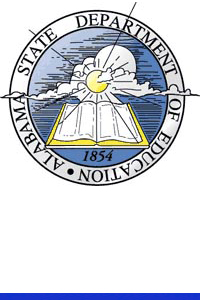 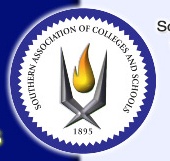 DALE COUNTY BOARD OF EDUCATIONOFFICE OF SUPERINTENDENT202 S HWY 123, SUITE EOZARK, ALABAMA 36360PHONE (334)774-2355       WEB SITE: www.dalecountyboe.org         FAX (334)774-3503NOTICE OF VACANCYADVERTISEMENT # 18The Dale County School System anticipates the following possible vacancies for the 2020-2021 school year:	Certified	Elementary Teacher		Requirements:  Must have or be eligible for an Alabama Teachers Certificate in the appropriate area.Applications for these positions will be taken and reviewed.  These positions will be filled from qualified applicants.  No applicant will be employed without a formal application.  Applicants interested in the certified positions should apply through the Teach in Alabama link on our website at www.dalecountyboe.org or the State Department of Education website at www.alsde.edu.  Applicants already employed by the Dale County Board of Education may submit a letter indicating interest in the positions.  Applicants interested in the support positions can download an application from our website at www.dalecountyboe.org and return in to the Central Office.  The Dale County Board of Education, upon the Superintendent’s recommendation, may approve an in-system lateral transfer to an existing vacancy and fill the resulting vacancy through the normal screening, interviewing, and recommendation process.  Salary is based on the State of Alabama salary matrix.The Dale County Board of Education is an Equal Opportunity Employer.Applications for these positions will be accepted until all positions are filled.Ben Baker,SuperintendentDale County Schools